Brasserie de la Brouette : bon de commande, toujours des bières bio avec plantes médicinales pour votre meilleure santé
Tarif 6€ la bouteille
Pour brasser entre amis : www.brouette.eu,  par e-mail armel@brouette.eu et tel 06 9891 6541Brasserie de la Brouette : bon de commande, toujours des bières bio avec plantes médicinales pour votre meilleure santé
Tarif 6€ la bouteille
Pour brasser entre amis : www.brouette.eu,  par e-mail armel@brouette.eu et tel 06 9891 6541L’as de PiqueNoire de style Stout Porter, additionnée de prêle pour régénérer les cartilages et l’ossature, 6°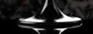 Suave et un peu fuméeLa DécarbonéeBière dorée, 6°, à la verveine, angélique et marjolaine pour réduire les flatulences, 6°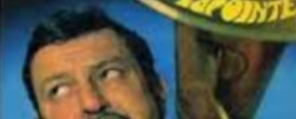 fruitéeLa DiaboliqueBière blonde stimulante grâce au maté, la plante préférée des chiliens, 6°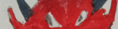 Un léger piquant avec fond herbacé sympaBière de BarriqueBière blonde, feuilles de cassis et vigne, pour les jambes lourdes, maturée en barrique, 5°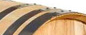 Acidulée et tanniqueL’Ances’Ma bière blanche ancestrale, avec blé et fleurs de sureau, nettoyant et régénérant, 6°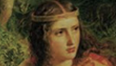 Légèreté et finesse du sureauLa MoniqueBière blonde fruitée, spécifiquement dosée pour stimuler la mémoire par Gingko & Ashwaganda 6°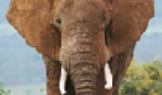 Fruitée, douceLa Flu-enteBière blonde développant l’immunité face  la grippe par la Reine des prés et le Thym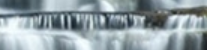 Légère avec le coté provençal du thymL’OniriquePassiflore et Marjolaine pour une bière joyeuse, ambrée, parfumée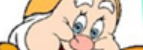 Peu de mousse mais belle onctuositéL’as de PiqueNoire de style Stout Porter, additionnée de prêle pour régénérer les cartilages et l’ossature, 6°Suave et un peu fuméeLa DécarbonéeBière dorée, 6°, à la verveine, angélique et marjolaine pour réduire les flatulences, 6°fruitéeLa DiaboliqueBière blonde stimulante grâce au maté, la plante préférée des chiliens, 6°Un léger piquant avec fond herbacé sympaBière de BarriqueBière blonde, feuilles de cassis et vigne, pour les jambes lourdes, maturée en barrique, 5°Acidulée et tanniqueL’Ances’Ma bière blanche ancestrale, avec blé et fleurs de sureau, nettoyant et régénérant, 6°Légèreté et finesse du sureauLa MoniqueBière blonde fruitée, spécifiquement dosée pour stimuler la mémoire par Gingko & Ashwaganda 6°Fruitée, douceLa Flu-enteBière blonde développant l’immunité face  la grippe par la Reine des prés et le ThymLégère avec le coté provençal du thymL’OniriquePassiflore et Marjolaine pour une bière joyeuse, ambrée, parfuméePeu de mousse mais belle onctuosité